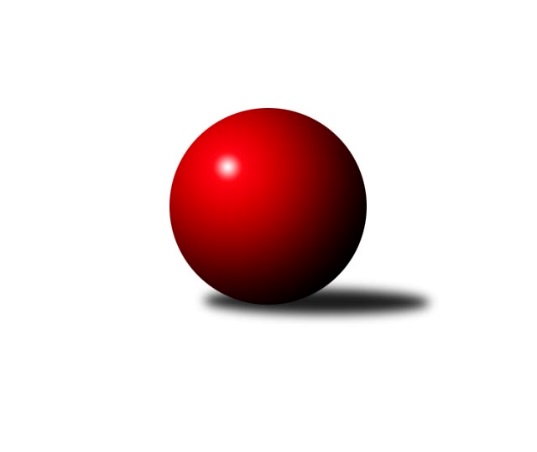 Č.17Ročník 2019/2020	12.3.2020Nejlepšího výkonu v tomto kole: 2544 dosáhlo družstvo: KK Lokomotiva Tábor COP Tábor 2019/2020Výsledky 17. kolaSouhrnný přehled výsledků:TJ Spartak Soběslav B	- TJ Sokol Chotoviny D	8:0	       kontumačně		10.3.KK Hilton Sezimák C	- TJ Sokol Chýnov B	4:4	2480:2504	7.0:5.0	11.3.KK Lokomotiva Tábor C	- KK Hilton Sezimák D	5:3	2544:2478	6.5:5.5	12.3.Tabulka družstev:	1.	KK Lokomotiva Tábor C	14	11	0	3	79.0 : 33.0 	108.5 : 59.5 	 2386	22	2.	KK Hilton Sezimák D	15	10	1	4	74.0 : 46.0 	101.5 : 78.5 	 2344	21	3.	KK Hilton Sezimák C	15	7	2	6	56.5 : 63.5 	86.0 : 94.0 	 2317	16	4.	TJ Sokol Chýnov B	14	6	3	5	60.0 : 52.0 	82.5 : 85.5 	 2330	15	5.	TJ Spartak Soběslav B	14	4	2	8	50.0 : 62.0 	76.5 : 91.5 	 2222	10	6.	TJ Sokol Chotoviny D	14	4	1	9	44.0 : 68.0 	75.0 : 93.0 	 2261	9	7.	KK Lokomotiva Tábor D	14	3	1	10	36.5 : 75.5 	70.0 : 98.0 	 2167	7Podrobné výsledky kola:	 TJ Spartak Soběslav B		8:0		TJ Sokol Chotoviny Drozhodčí: KONTUMACE	 KK Hilton Sezimák C	2480	4:4	2504	TJ Sokol Chýnov B	Ctibor Cabadaj	 	 171 	 185 		356 	 0:2 	 426 	 	207 	 219		Vlastimil Novák	Jiří Ludvík	 	 181 	 182 		363 	 0:2 	 393 	 	198 	 195		Eliška Černá	Ladislav Maroušek	 	 216 	 230 		446 	 1:1 	 443 	 	233 	 210		Vendula Burdová	Stanislav Ťoupal	 	 244 	 234 		478 	 2:0 	 437 	 	216 	 221		Karel Trpák	Jiří Vitha	 	 214 	 227 		441 	 2:0 	 415 	 	209 	 206		Jiří Šalát	Jarmil Kylar	 	 199 	 197 		396 	 2:0 	 390 	 	197 	 193		Michal Navararozhodčí: Miroslav DvořákNejlepší výkon utkání: 478 - Stanislav Ťoupal	 KK Lokomotiva Tábor C	2544	5:3	2478	KK Hilton Sezimák D	Šárka Aujezdská	 	 245 	 235 		480 	 2:0 	 464 	 	237 	 227		Jiří Uhlíř	Zdeněk Samec	 	 201 	 237 		438 	 2:0 	 405 	 	191 	 214		Michal Hajný	Josef Macháček	 	 188 	 217 		405 	 0.5:1.5 	 434 	 	217 	 217		Oldřich Tománek	Zdeněk Vít	 	 211 	 195 		406 	 0:2 	 429 	 	213 	 216		Jiří Válek	Martin Hlaváč	 	 219 	 206 		425 	 2:0 	 345 	 	171 	 174		Šárka Vanišová	Jaroslav Zoun	 	 193 	 197 		390 	 0:2 	 401 	 	202 	 199		Jan Uhlířrozhodčí: Zdeněk OndřejNejlepší výkon utkání: 480 - Šárka AujezdskáPořadí jednotlivců:	jméno hráče	družstvo	celkem	plné	dorážka	chyby	poměr kuž.	Maximum	1.	Šárka Aujezdská 	KK Lokomotiva Tábor C	447.69	299.6	148.1	4.8	4/5	(485)	2.	Zdeněk Samec 	KK Lokomotiva Tábor C	442.40	310.1	132.4	4.9	4/5	(453)	3.	Ondřej Novák 	KK Lokomotiva Tábor C	432.43	300.2	132.3	8.1	4/5	(476)	4.	Jakub Vaniš 	KK Hilton Sezimák D	430.63	291.9	138.7	4.2	4/5	(468)	5.	Radim Mareš 	KK Lokomotiva Tábor D	428.57	299.5	129.1	5.8	5/5	(479)	6.	Martin Hlaváč 	KK Lokomotiva Tábor C	423.73	293.6	130.1	7.3	4/5	(474)	7.	Stanislav Ťoupal 	KK Hilton Sezimák C	420.67	283.2	137.5	7.0	5/5	(478)	8.	Michal Hajný 	KK Hilton Sezimák D	416.35	298.0	118.4	7.5	4/5	(465)	9.	Jiří Vitha 	KK Hilton Sezimák C	411.14	282.2	129.0	7.4	4/5	(471)	10.	Vendula Burdová 	TJ Sokol Chýnov B	407.22	289.0	118.2	9.0	5/5	(443)	11.	Jarmil Kylar 	KK Hilton Sezimák C	403.95	279.8	124.2	9.6	5/5	(467)	12.	Jiří Šalát 	TJ Sokol Chýnov B	398.89	276.1	122.7	8.7	5/5	(437)	13.	Martina Křemenová 	TJ Sokol Chotoviny D	397.20	269.5	127.8	8.5	5/5	(455)	14.	Jaroslava Nohejlová 	TJ Sokol Chotoviny D	395.57	279.3	116.3	11.3	5/5	(460)	15.	Miloš Filip 	TJ Sokol Chotoviny D	390.87	276.6	114.2	10.0	5/5	(436)	16.	Karel Trpák 	TJ Sokol Chýnov B	389.95	258.3	131.7	9.4	5/5	(437)	17.	Vlastimil Novák 	TJ Sokol Chýnov B	389.14	273.2	116.0	11.4	5/5	(426)	18.	Monika Havránková 	KK Lokomotiva Tábor D	388.75	278.3	110.5	9.9	4/5	(428)	19.	Josef Macháček 	KK Lokomotiva Tábor C	388.30	278.4	109.9	10.1	5/5	(461)	20.	David Štiller 	KK Hilton Sezimák D	388.15	282.1	106.1	10.5	4/5	(440)	21.	Michal Navara 	TJ Sokol Chýnov B	385.27	280.2	105.1	13.9	4/5	(448)	22.	Ladislav Maroušek 	KK Hilton Sezimák C	385.00	269.0	116.0	12.2	4/5	(446)	23.	Anna Okapalová 	KK Hilton Sezimák D	383.65	278.6	105.1	13.4	4/5	(430)	24.	Jaroslav Zoun 	KK Lokomotiva Tábor C	382.92	272.3	110.7	13.0	4/5	(413)	25.	Eliška Černá 	TJ Sokol Chýnov B	381.69	268.5	113.2	9.9	4/5	(409)	26.	Jan Krákora 	KK Hilton Sezimák D	380.25	271.2	109.1	11.3	4/5	(427)	27.	Miroslav Kovač 	KK Hilton Sezimák C	374.12	269.1	105.0	12.2	5/5	(423)	28.	Jana Picková 	TJ Spartak Soběslav B	369.55	273.5	96.1	14.4	5/5	(421)	29.	Josef Schleiss 	TJ Spartak Soběslav B	369.08	260.7	108.4	12.2	5/5	(414)	30.	Miroslav Hlásek 	TJ Spartak Soběslav B	368.77	270.1	98.6	13.9	5/5	(397)	31.	Ladislav Šmejkal 	TJ Sokol Chotoviny D	363.33	269.1	94.3	13.5	5/5	(412)	32.	Pavel Reichel 	TJ Spartak Soběslav B	362.29	264.7	97.6	14.9	4/5	(414)	33.	Irena Dlouhá 	KK Lokomotiva Tábor D	359.68	258.0	101.7	10.7	5/5	(405)	34.	Šárka Vanišová 	KK Hilton Sezimák D	352.75	260.7	92.1	16.7	4/5	(377)	35.	Eva Havránková 	KK Lokomotiva Tábor D	352.25	256.3	96.0	15.8	4/5	(377)	36.	Václav Gabriel 	KK Hilton Sezimák C	350.80	252.0	98.9	16.2	4/5	(390)	37.	Jiří Ludvík 	KK Hilton Sezimák C	349.21	253.2	96.0	19.3	4/5	(403)	38.	Zdeněk Vít 	KK Lokomotiva Tábor C	340.95	241.1	99.9	12.7	4/5	(432)	39.	Pavlína Fürbacherová 	KK Lokomotiva Tábor D	336.96	252.4	84.6	17.7	4/5	(368)	40.	Pavla Krejčová 	KK Lokomotiva Tábor D	320.87	232.2	88.7	19.9	5/5	(351)		Jiří Uhlíř 	KK Hilton Sezimák D	447.78	308.9	138.9	5.6	3/5	(494)		Klára Šmejkalová 	TJ Sokol Chotoviny D	446.33	307.2	139.2	5.2	3/5	(466)		Oldřich Tománek 	KK Hilton Sezimák D	426.00	287.8	138.3	7.3	2/5	(434)		Martin Jinda 	KK Lokomotiva Tábor C	423.20	293.7	129.5	8.7	3/5	(458)		Marie Binderová 	KK Lokomotiva Tábor D	414.75	285.8	129.0	6.3	2/5	(444)		Oldřich Tománek 	KK Hilton Sezimák D	410.33	284.5	125.8	7.5	3/5	(434)		Miroslav Vacko 	TJ Sokol Chotoviny D	408.75	291.0	117.8	11.8	1/5	(447)		Jiří Válek 	KK Hilton Sezimák D	400.00	282.3	117.8	9.5	3/5	(429)		Jan Uhlíř 	KK Hilton Sezimák D	395.58	274.5	121.1	9.5	3/5	(457)		Petr Otradovec 	TJ Sokol Chotoviny D	393.00	267.0	126.0	7.0	1/5	(393)		Zdeněk Ondřej 	KK Lokomotiva Tábor C	390.58	276.1	114.5	10.6	3/5	(412)		Ctibor Cabadaj 	KK Hilton Sezimák C	389.50	280.2	109.3	12.8	2/5	(416)		Jana Křivanová 	TJ Spartak Soběslav B	388.67	276.8	111.9	10.6	3/5	(413)		Barbora Švarcová 	KK Hilton Sezimák D	386.67	281.0	105.7	11.7	3/5	(411)		Václav Cízler 	KK Lokomotiva Tábor D	384.80	281.2	103.6	14.0	2/5	(399)		Lucie Lišková 	TJ Sokol Chotoviny D	380.33	276.3	104.0	12.7	3/5	(402)		Tomáš Kazda 	TJ Spartak Soběslav B	379.87	268.5	111.3	13.7	3/5	(393)		Vladimír Křivan 	TJ Spartak Soběslav B	374.02	257.9	116.1	13.6	3/5	(401)		Zdeněk Pech 	KK Hilton Sezimák C	371.75	256.8	115.0	17.8	2/5	(388)		Jakub Smetana 	TJ Sokol Chotoviny D	371.50	256.0	115.5	9.0	1/5	(401)		Josef Poula 	TJ Sokol Chotoviny D	369.67	264.7	105.0	13.7	1/5	(389)		Martina Votrubová 	TJ Spartak Soběslav B	368.00	248.0	120.0	10.0	1/5	(368)		Petr Tuček 	TJ Spartak Soběslav B	367.00	263.5	103.5	14.3	3/5	(377)		Hana Prokešová 	TJ Spartak Soběslav B	366.50	256.8	109.7	11.7	3/5	(416)		Petr Kovanda 	TJ Sokol Chýnov B	366.17	267.3	98.8	14.5	3/5	(392)		Tomáš Hes 	TJ Sokol Chýnov B	364.40	260.5	103.9	12.3	3/5	(423)		Natálie Lojdová 	KK Lokomotiva Tábor D	352.00	264.0	88.0	13.0	1/5	(352)		Marie Pilařová 	TJ Sokol Chotoviny D	349.00	247.5	101.5	10.0	2/5	(378)		Petr Děd 	TJ Sokol Chotoviny D	345.33	258.0	87.3	20.0	3/5	(358)		Jiří Doležal 	KK Hilton Sezimák D	338.58	243.5	95.1	13.2	3/5	(404)		Šárka Vondráčková 	KK Hilton Sezimák D	334.00	236.0	98.0	19.0	1/5	(334)		Radek Moc 	TJ Spartak Soběslav B	316.67	238.3	78.3	18.8	2/5	(346)		Martina Sedláčková 	KK Lokomotiva Tábor D	300.00	225.3	74.7	20.1	3/5	(334)		Karolína Roubková 	TJ Sokol Chýnov B	290.00	211.0	79.0	24.0	1/5	(290)		Jaroslav Volek 	KK Lokomotiva Tábor C	260.00	191.0	69.0	24.0	1/5	(260)		Stanislava Škivrová 	KK Lokomotiva Tábor D	259.00	201.0	58.0	31.0	1/5	(259)Sportovně technické informace:Starty náhradníků:registrační číslo	jméno a příjmení 	datum startu 	družstvo	číslo startu24750	Šárka Vanišová	12.03.2020	KK Hilton Sezimák D	5x
Hráči dopsaní na soupisku:registrační číslo	jméno a příjmení 	datum startu 	družstvo	Program dalšího kola:18. kolo18.3.2020	st	16:00	KK Hilton Sezimák C - KK Lokomotiva Tábor C	19.3.2020	čt	16:00	KK Lokomotiva Tábor D - TJ Sokol Chotoviny D	19.3.2020	čt	16:30	TJ Sokol Chýnov B - KK Hilton Sezimák D	Nejlepší šestka kola - absolutněNejlepší šestka kola - absolutněNejlepší šestka kola - absolutněNejlepší šestka kola - absolutněNejlepší šestka kola - dle průměru kuželenNejlepší šestka kola - dle průměru kuželenNejlepší šestka kola - dle průměru kuželenNejlepší šestka kola - dle průměru kuželenNejlepší šestka kola - dle průměru kuželenPočetJménoNázev týmuVýkonPočetJménoNázev týmuPrůměr (%)Výkon5xŠárka AujezdskáLok. Tábor C4807xŠárka AujezdskáLok. Tábor C122.3948010xStanislav ŤoupalSezimák C4783xJiří UhlířSezimák D118.314644xJiří UhlířSezimák D46410xStanislav ŤoupalSezimák C117.534781xLadislav MaroušekSezimák C4466xZdeněk SamecLok. Tábor C111.684387xVendula BurdováChýnov B4431xOldřich TománekSezimák D110.6643410xJiří VithaSezimák C4411xLadislav MaroušekSezimák C109.67446